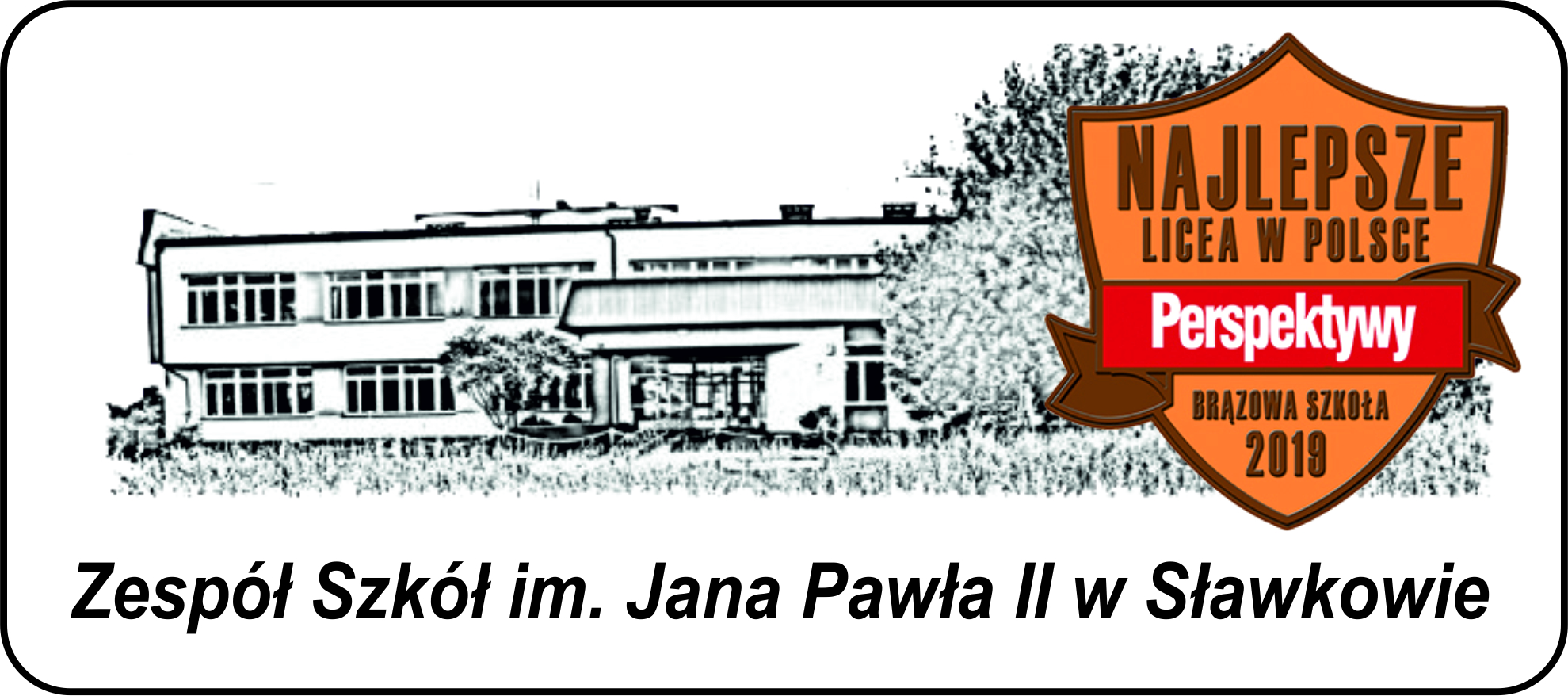 Informacja z Zespołu Szkół im. Jana Pawła II w Sławkowie na sesję Rady Miejskiej dotyczącej działalności oświatowej za rok szkolny 2019/20201.Obiekty wchodzące w skład Zespołu Szkół :Budynek Segment A,C,E.- 1635 m2Hala sportowa z zapleczem. – 1300 m2 Boiska sportowe – 4225 m2Tereny zielone wokół szkoły.- 8000 m22.Kadra pedagogiczna i niepedagogiczna Dyrektor 1, wicedyrektor 1, nauczycieli  39, w przeliczeniu na etaty 39,62  Dyplomowanych  - 24	Mianowanych	 - 5	Kontraktowych  -  6	Stażystów    - 2	Bez stopnia awansu -2 Pracownicy administracyjni	 -  2 etatyPracownicy  obsługi – 10 etatówKierownik hali – 0,5 etatuSzkoła posiada certyfikat: Liceum otrzymało Certyfikat BRĄZOWA SZKOŁA – PERSPEKTYWY 2020 – sławkowskie liceum znalazło się na 951 miejscu na 2085 ocenianych liceów w Polsce, 108 miejsce w województwie śląskim.3. Nabór uczniów :Szkoła Podstawowa – 9 oddziałów – łącznie: 205 uczniówKlasa I – 24Klasa II – 23Klasa III - 21Klasy VII – 72Klasy VIII – 65Liceum – 4 oddziały – łącznie: 100 uczniówKlasa I (szkoła ponadgimnazjalna) – 26Klasa I (szkoła ponadpodstawowa) - 24Klasa II – 30Klasa III - 20Wyposażenie szkoły 18 sal dydaktycznych, w tym 16 multimedialnych pracowni przedmiotowych, świetlica, pracownia komputerowa, biblioteka z centrum multimedialnym, lustrzana sala gimnastyczną, pełnowymiarowa hala sportowa, boiska szkolne, studio nagrań, sala relaksacyjno – rehabilitacyjna;Strefa aktywności rodzinnej zawierająca plac zabaw dla dzieci i urządzenia siłowe dla młodzieży i dorosłych;W szkole i w jej otoczeniu znajduje system monitoringu zewnętrznego i wewnętrznego podnoszący poziom bezpieczeństwa uczniów oraz domofon przy wejściu głównym;Na terenie całej szkoły istnieje dostęp do bezprzewodowego Internetu;W szkole działa system elektronicznej kontroli, postępów w nauce i frekwencji tzw. „dziennik elektroniczny” oraz system e – świadectwa, e - sekretariat i                 e - biblioteka.W szkole realizowane były następujące projekty edukacyjne i innowacyjne przedsięwzięcia  :W szkole podstawowej:Udział klas 1-3 SP w warsztatach i spotkaniach autorskich w Miejskiej Bibliotece Publicznej;Udział w projekcie klasy 1aSP pt. „Akademia Bezpiecznego Puchatka” – świadomość bezpieczeństwa wśród uczniów;Udział klas 2-3SP w programie „Kubusiowi Przyjaciele Natury” – jak troszczyć się o środowisko;Udział klasy 2aSP w Ogólnopolskiej akcji wysyłania kartek świątecznych do kombatantów „Kartka dla bohatera”;Udział uczniów klasy 1-3 SP w spotkaniu z funkcjonariuszem Policji dotyczącego  bezpieczeństwa i współczesnych zagrożeń;Realizacja Ogólnopolskiego Programu edukacji stomatologicznej – Niesamowity świat higieny jamy ustnej – klasa 1aSP;Realizacja Programu dla szkół „Owoce-warzywa-mleko” – klasy 1-3 szkoły podstawowej;Realizacja programu „ARS, czyli jak dbać o miłość” – rekomendowany program profilaktyki uniwersalnej;Udział w prelekcji specjalisty z Urzędu Pracy na temat doradztwa zawodowego – klasy 7,8 SP, I-III LO;W liceum :Wyjazd uczniów na obóz kondycyjno – szkoleniowy uczniów z grupy Prewencji Policyjnej; Wyjazd uczniów na dzień otwarty Szkoły Policji do Katowic;Wyjazd uczniów do Zakładu Karnego w Krakowie;Wizyta w Komendzie Powiatowej Policji w Będzinie;Udział uczniów w „Śląskim Salonie Maturzysty”;Uczniowie liceum uczestniczyli w Murzasichle w międzynarodowym projekcie pod nazwą ,,Social inclusion and exclusion” zorganizowanym przez Stowarzyszenie Porozumienie Pokoleń (partnerzy zagraniczni – Czechy i Łotwa);Kontynuacja współpracy dydaktyczno-naukowej z Uniwersytetem Śląskim w Katowicach (Katedra Międzynarodowych Studiów Polskich, Wydział Matematyki, Fizyki i Chemii, Wydział Nauk o Ziemi, Wydział biologii i Ochrony Środowiska) - uczniowie uczestniczyli w zajęciach prowadzonych na terenie szkoły przez nauczycieli akademickich oraz wyjeżdżali na wybrane zajęcia na uniwersytecie;Realizacja przez szkołę programów autorskich: „Prewencja policyjna ”, „Laboratorium chemiczne”, „ Służba pożarnicza”, „Warsztaty literackie, „Warsztaty programowania”Realizacja przez szkołę innowacji pedagogicznych:„Sport i rekreacja na co dzień” - klasy 7-8 szkoły podstawowej„Zastosowanie nowoczesnych mnemotechnik w nauczaniu języka angielskiego” – klasa IIa LO (kontynuacja)Innymi  formami realizacji podstawy programowej były:udział w Olimpiadzie dla niepełnosprawnych; wyjazdy do teatrów;wyjazdy do kina;wycieczki turystyczno-krajoznawcze;pielgrzymka ósmoklasistów do Kalwarii Zebrzydowskiej oraz maturzystów do Częstochowy.Praca uczniów i nauczycieli na rzecz środowiska:Organizacja uroczystości otwartych dla mieszkańców:Święta Niepodległości  -  listopad; Wieczór Kolęd – grudzień;      Wieczór Historyczny „100 rocznica Bitwy Warszawskiej” -   luty; Edukacyjna działalność szkoły w środowisku : Zorganizowanie nieodpłatnych zajęć edukacyjnych dla Uniwersytetu Pięknego Wieku W ramach promocji szkoły i miasta :Szkoła była organizatorem corocznych konkursów i zawodów o zasięgu regionalnym i powiatowym; - Rejonowego konkursu językowego dla ósmoklasistów „Europejczyk Poliglota”; - Dekanalnego konkursu biblijnego;- Powiatowy Turniej piłki ręcznej dla szkół licealnych z powiatu będzińskiego;- Konkursu diecezjalnego „Maksymilian Maria Kolbe patronem naszych czasów”.Szkoła zorganizowała konkurs szkolny o św. Janie Pawle II oraz wystawę poświęconą Janowi Pawłowi II z okazji 100-lecia urodzin patrona szkoły.Współpraca szkoły z organizacjami:Caritas – młodzież pomagała w przeprowadzeniu zbiórki żywności w Biedronce i w Lewiatanie we współpracy z Caritasem;Komisją ds. Rozwiązywania Problemów Alkoholowych – Gminny Program Profilaktyki Rozwiązywania Problemów Alkoholowych zadanie "Nie mam czasu na alkohol".Uniwersytet Śląski – udział w lekcjach otwartych na uczelniach lub organizowanych na terenie szkoły, organizacja praktyk studenckich;OKE – standaryzacja zadań egzaminacyjnych;Szkolny Związek Sportowy – organizacja powiatowych zawodów sportowych;Wydziałem Katechetycznym w Sosnowcu – współpraca przy organizacji biblijnego konkursu dekanalnego;Miejskie Przedszkole – czytanie dla dzieci;Miejska Biblioteka Publiczna – udział w warsztatach i lekcjach bibliotecznych.Związek Drużyn „Złota Ósemka” – współpraca wolontariackaPonadto w szkole prężnie działa Samorząd Szkolny w ramach, którego młodzież :Koordynuje akcję w mieście  „Wkręć się w pomaganie” – 40 kg zakrętek;brała  udział w akcji „Góra grosza” – 25 kg monet na kwotę 259,80 zł;zorganizowała zbiórkę karmy dla schroniska dla zwierząt w Chorzowie (150 kg);prowadziła zbiórkę makulatury na rzecz akcji „ Makulatura potrzebna od zaraz ” – 550kg -  pieniądze pozyskane przekazano do Zespołu Szkół Specjalnych nr 4 w Sosnowcu;  sprawowała opiekę nad miejscem pamięci narodowej w Sławkowie (pomnik straconych na Krzywdzie);zorganizowała zbiórkę darów i przyborów szkolnych na rzecz uczniów najbardziej potrzebujących;akcja charytatywna na rzecz świetlicy w szpitalu w Katowicach-Ochojcu;Zorganizowała akcję pt. „Tydzień Edukacji Globalnej. Ostatni dzwonek dla klimatu”;Zorganizowała na terenie szkoły stoisko herbaciane; z pozyskanych pieniędzy Samorząd uczniowski zakupił dla uczniów sofy, stoły i kanapy na korytarze szkolne;Remonty i doposażenia:przygotowano salę dla uczniów klasy 1SP;wyremontowano  i wyposażono salę relaksacyjno-rehabilitacyjną  przy hali sportowej;zaadoptowano salę lekcyjno-rewalidacyjną dla ucznia z niepełnosprawnością;wyposażono sale lekcyjne w 2 monitory interaktywne, 3 laptopy, 1 rzutnik,1 tablicę interaktywną;wyposażono  sale lekcyjne w stoły i krzesła;doposażono świetlicę szkolną w przybory do pisania i malowania;uzupełniono sprzęt sportowy na hali sportowej;zakupiono i zamontowano kontuar na portierni;zakupiono i zamontowano domofon przy wejściu głównym do szkoły;naprawiono kamery monitoringu wewnętrznego;zakupiono i zamontowano barierki zabezpieczające doświetla na zewnątrz całej szkoły;wyremontowano schody prowadzące na plac zabaw;pomalowano barierki przed wejściem do szkoły;pomalowano korytarz na holu;wyposażono toalety dla uczniów w nowe podajniki na papier i mydło.Osiągnięcia uczniów:Stypendium Prezesa Rady Ministrów; Laureat Przedmiotowego Konkursu z Języka Angielskiego;Finalistka Przedmiotowego Konkursu z Biologii;I miejsce w powiecie w Ogólnopolskim Konkursie Językowym „Fox” – język angielski;II miejsce w Polsce w Ogólnopolskim Konkursie Językowym „Fox” – język angielski;Wyróżnienie w powiecie w Ogólnopolskim Konkursie Językowym „Fox” – język angielski;Finalista XVI Międzynarodowej Olimpiady Języka Angielskiego;I miejsce w diecezjalnym konkursie biblijnym;Laureat XXI ogólnopolskiej edycji Turnieju Sztuki Recytatorskiej – Promuj Śląsk I miejsce w IX Ogólnopolskim Konkursie Historyczno-LiterackimLaureatka V Wojewódzkiego Konkursu Dziennikarsko-FotograficznegoI miejsce w VI edycji Olimpiady Ogólnopolskiej z Wiedzy Ogólnej Olimp SchoolI miejsce w XL ogólnopolskim Konkursie Literackim „Wiosna Poetycka”III miejsce w XL ogólnopolskim Konkursie Literackim „Wiosna Poetycka”;Laureatka Ogólnopolskiego Konkursu Literackiego „Antologia Poezji Dziecięcej i Młodzieżowej”  I miejsce w powiatowym Turnieju Piłki Nożnej Dziewcząt; II miejsce w rejonowym Turnieju Piłki Nożnej Dziewcząt; IV miejsce w powiatowym Turnieju Piłki Ręcznej Chłopców;III miejsce w powiatowym Turnieju Piłki Ręcznej Dziewcząt;EGZAMIN MATURALNY Zdawalność egzaminu maturalnego  – część pisemna z poszczególnych przedmiotów na poziomie podstawowymDało to Liceum Ogólnokształcącemu w Sławkowie wysoką zdawalność egzaminu wśród szkół w kraju.PRZEDMIOTY OBOWIAZKOWE – średnie wyniki             JĘZYK POLSKIJĘZYK ANGIELSKI                        MATEMATYKADo analizy kwalifikowały się ze względu na liczebność następujące przedmioty w zakresie rozszerzonym : J. angielski – kraj: 62%, szkoła: 45%; biologia – kraj: 47%, szkoła: 68%; matematyka – kraj: 44%, szkoła: 10%; geografia – kraj: 26%, szkoła: 27%; historia – powiat: 37%, szkoła: 2%; wiedza o społeczeństwie – powiat: 33%, szkoła: 60%.Przedmioty dodatkowe – zdawane na poziomie rozszerzonym -  nie mogą podlegać analizie statystycznej, ze względu na niewielka liczbę zdających poszczególne przedmioty ( 2-4 osób). Otrzymane wyniki w większości są wyższe niż w innych szkołach powiatu, co pozwala na to, aby nasi absolwenci mogli kontynuować naukę na wybranych kierunkach i uczelniach w całym kraju.Egzamin ósmoklasistyZe statystyki wynika, że wyniki naszej szkoły podstawowej są wyższe bądź porównywalne w stosunku do szkół w powiecie i kraju. Wysokie wyniki z języka angielskiego uplasowały Gminę Sławków na 3 miejscu w powiecie.Sylwia ZiębaDyrektor Zespołu Szkół im. Jana Pawła IIZdawalność egzaminu maturalnego z języka polskiegoZdawalność egzaminu maturalnego z matematykiZdawalność egzaminu maturalnego z języka angielskiegoLO Sławków100%89%100%LO województwo96%86%95%LO kraj96%88%95%ŚREDNIE WYNIKIJęzyk polski - LO Sławków50%LO województwo58%LO kraj56%ŚREDNIE WYNIKIJęzyk angielski - LO Sławków65%LO województwo77%LO Kraj77%ŚREDNIE WYNIKIMatematyka - PPLO Sławków46%LO województwo56%LO kraj58%Język polskiMatematykaJęzyk angielskiSP Sławków57,53%43,72%58,03%powiat59,28%43,98%54,99%kraj59%46%54%